          《在线课堂》学习单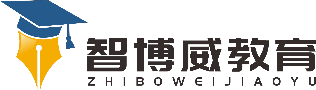 班级：                姓名：                 单元数学3年级上册第3单元《测量》课题千米的认识温故知新基本练习： 1.在下面的（ ）里填上适当的长度单位。①课桌的宽度约是60（     ）     ②学校综合楼的高度约是14（    ）。③1元硬币的厚度约是2（   ）。    ④自行车每小时行驶的距离大约是22 （  ）。⑤数学课本厚7（  ）。 自主攀登1千米=（   ）米5千米=（   ）米8000米=（   ）千米3千米-1千米=（   ）米5.500米 + 500米=（   ）千米稳中有升判断题，对的打√，错的打×。 汽车每小时行60米。（     ） 1千米又叫1公里。（    ） 操场跑道长400千米。（    ） 5千米和5000米同样长。（    ）说句心里话